Distinguished Service Award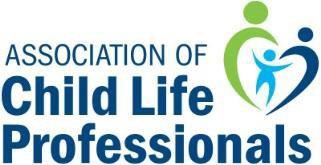 NOMINATION FORMPlease type your responses into this form, save with the award nominee’s first initial and last name (example: FSmith-DSANomination), and submit it via email to awards@childlife.org.Please contact awards@childlife.org with any additional questions about the award application. All initial nominations must be submitted by August 7, 2019 in order to be considered.Primary Endorser Contact Information:The Distinguished Service Award honors the child life profession’s outstanding leaders and pioneers who have made significant contributions to the field of child life during their careers.Please attach:a brief summary describing what makes the nominee an excellent candidate for the Distinguished Service Award (maximum one page)nominee’s current resume/curriculum vitae (if you are not able to secure the resume/CV by August 7, you can attach a brief synopsis of their career and submit the full resume/CV by September 28, 2019)*All supporting documentation (including endorsement forms and references) is due no later than September 28, 2019.Name of Nominee:Name of Nominee:Place of Employment:Title:Agency Address:City, State ZipCountryWork Phone:Home Phone:Email:Endorser Name:Endorser Name:Phone:Email: